GIGANTIKUS HÁLÓZATRajzolj a fáknak gyökeret, amin keresztül beszélgethetnek! Melyik fa mit mondana a másiknak? Írd a gyökerekre!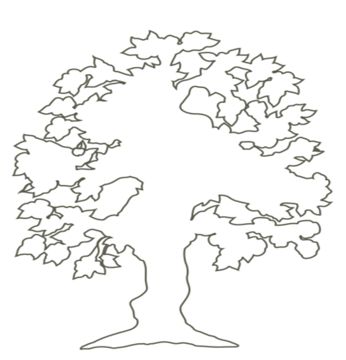 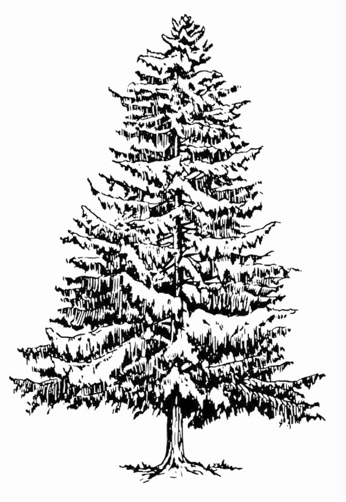 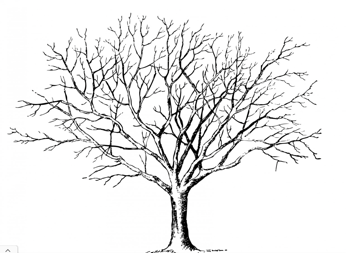 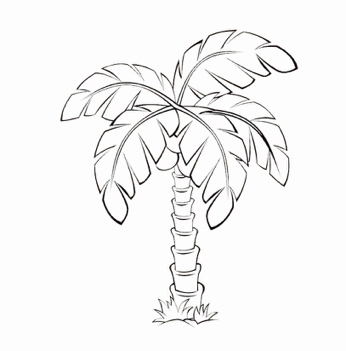 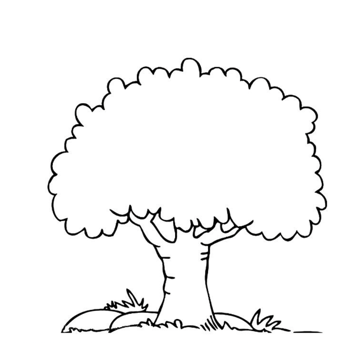 